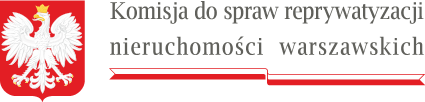 W nagłówku, po lewej stronie, znajduje się logo Komisji do spraw reprywatyzacji nieruchomości warszawskich zawierające godło państwa polskiego i podkreślenie w formie miniaturki flagi RPPrzewodniczącyWarszawa,  5 stycznia 2023 r. Sygn. akt KR VI R 99 ukośnik 22DPA-VI.9130.41.2022ZAWIADOMIENIEo możliwości wypowiedzenia się co do zebranych dowodów i materiałów oraz zgłoszonych żądańNa podstawie art. 10 paragraf 1 ustawy z dnia 14 czerwca 1960 r. – Kodeks postępowania administracyjnego (Dziennik Ustaw z 2022 roku pozycja 2000) w związku z artykułem 38 ustęp 1 oraz artykułem 16 ustęp 3 i 4 ustawy z dnia 9 marca 2017 r. o szczególnych zasadach usuwania skutków prawnych decyzji reprywatyzacyjnych dotyczących nieruchomości warszawskich, wydanych z naruszeniem prawa (Dziennik Ustaw z 2021 roku pozycja 795)zawiadamiamo zakończeniu postępowania rozpoznawczego w sprawie o sygnaturze akt KR VI R 99 ukośnik 22 dotyczącego decyzji Prezydenta miasta stołecznego Warszawy z dnia 22 maja 2007 roku numer 177 ukośnik GK ukośnik DW ukośnik 2007 ustanawiającej prawo użytkowania wieczystego do gruntu zabudowanego o powierzchni 608 m2, położonego w Warszawie, przy ulicy Langiewicza 26, stanowiącego działkę ewidencyjną numer 70 ukośnik 1 z obrębu 2-01-04, dla której Sąd Rejonowy dla Warszawy - Mokotowa w Warszawie prowadzi księgę wieczystą numer WA1M ukośnik 00337716 ukośnik 7, dawne oznaczenie wykazem hipotecznym numerem  7482.Informuję, że w terminie 7 dni od dnia doręczenia niniejszego zawiadomienia, strona ma prawo wypowiedzieć się co do zebranych dowodów i materiałów oraz zgłoszonych żądań. Powyższe zawiadomienie uznaje się za skutecznie doręczone po upływie 7 dni od daty ogłoszenia. Przewodniczący KomisjiSebastian Kaleta